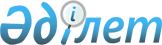 О внесении изменения в постановление Правительства Республики Казахстан от 16 апреля 2014 года № 356 "Об установлении пределов пограничной полосы, карантинной полосы и пограничной зоны и утверждении перечня приграничных территорий, входящих в пограничную зону, где исключаются или приостанавливаются действия отдельных режимных ограничений"Постановление Правительства Республики Казахстан от 1 ноября 2017 года № 692.
      Правительство Республики Казахстан ПОСТАНОВЛЯЕТ: 
      1. Внести в постановление Правительства Республики Казахстан от 16 апреля 2014 года № 356 "Об установлении пределов пограничной полосы, карантинной полосы и пограничной зоны и утверждении перечня приграничных территорий, входящих в пограничную зону, где исключаются или приостанавливаются действия отдельных режимных ограничений" (САПП Республики Казахстан, 2014 г., № 28, ст. 232) следующее изменение:
      в перечне приграничных территорий, входящих в пограничную зону, где исключаются или приостанавливаются действия отдельных режимных ограничений, утвержденном указанным постановлением:
      строку, порядковый номер 4, изложить в следующей редакции:
      "
      ".
      2. Настоящее постановление вводится в действие по истечении десяти календарных дней после дня его первого официального опубликования.
					© 2012. РГП на ПХВ «Институт законодательства и правовой информации Республики Казахстан» Министерства юстиции Республики Казахстан
				
1
2
3
4
5
6
4
Восточно-Казахстанская
Город Риддер (граница с Российской Федерацией)
Ивановский хребет (включая подножье хребта села Поперечное)
17 км
Исключается действие пограничного режима в части въезда иностранцев и лиц без гражданства на данную территорию по пропускам на въезд в пограничную зону, выдаваемым Министерством внутренних дел Республики Казахстан
4
Восточно-Казахстанская
Город Риддер (граница с Российской Федерацией)
река Становая Уба
17 км
Исключается действие пограничного режима в части въезда иностранцев и лиц без гражданства на данную территорию по пропускам на въезд в пограничную зону, выдаваемым Министерством внутренних дел Республики Казахстан
4
Восточно-Казахстанская
Город Риддер (граница с Российской Федерацией)
река Черная Уба
6 км
Исключается действие пограничного режима в части въезда иностранцев и лиц без гражданства на данную территорию по пропускам на въезд в пограничную зону, выдаваемым Министерством внутренних дел Республики Казахстан
4
Восточно-Казахстанская
Город Риддер (граница с Российской Федерацией)
река Белая Уба
6 км
Исключается действие пограничного режима в части въезда иностранцев и лиц без гражданства на данную территорию по пропускам на въезд в пограничную зону, выдаваемым Министерством внутренних дел Республики Казахстан
4
Восточно-Казахстанская
Зайсанский (граница с Китайской Народной Республикой)
Чиликтинская впадина (хребты Саур, Манрак)
8 км
Исключается действие пограничного режима в части въезда иностранцев и лиц без гражданства на данную территорию по пропускам на въезд в пограничную зону, выдаваемым Министерством внутренних дел Республики Казахстан
4
Восточно-Казахстанская
Зайсанский (граница с Китайской Народной Республикой)
петроглифы Окей
5 км
Исключается действие пограничного режима в части въезда иностранцев и лиц без гражданства на данную территорию по пропускам на въезд в пограничную зону, выдаваемым Министерством внутренних дел Республики Казахстан
4
Восточно-Казахстанская
Зайсанский (граница с Китайской Народной Республикой)
петроглифы Тебегень
5 км
Исключается действие пограничного режима в части въезда иностранцев и лиц без гражданства на данную территорию по пропускам на въезд в пограничную зону, выдаваемым Министерством внутренних дел Республики Казахстан
4
Восточно-Казахстанская
Зайсанский (граница с Китайской Народной Республикой)
петроглифы в урочище Чаган-Обо
5 км
Исключается действие пограничного режима в части въезда иностранцев и лиц без гражданства на данную территорию по пропускам на въезд в пограничную зону, выдаваемым Министерством внутренних дел Республики Казахстан
4
Восточно-Казахстанская
Курчумский (граница с Китайской Народной Республикой)
каньон Киин-Кериш
18-25 км
Исключается действие пограничного режима в части въезда иностранцев и лиц без гражданства на данную территорию по пропускам на въезд в пограничную зону, выдаваемым Министерством внутренних дел Республики Казахстан
4
Восточно-Казахстанская
Курчумский (граница с Китайской Народной Республикой)
водопад Коккольский
5 км
Исключается действие пограничного режима в части въезда иностранцев и лиц без гражданства на данную территорию по пропускам на въезд в пограничную зону, выдаваемым Министерством внутренних дел Республики Казахстан
4
Восточно-Казахстанская
Курчумский (граница с Китайской Народной Республикой)
петроглифы Мойнак
10 км
Исключается действие пограничного режима в части въезда иностранцев и лиц без гражданства на данную территорию по пропускам на въезд в пограничную зону, выдаваемым Министерством внутренних дел Республики Казахстан
4
Восточно-Казахстанская
Курчумский (граница с Китайской Народной Республикой)
каньон Ашутас
18 км
Исключается действие пограничного режима в части въезда иностранцев и лиц без гражданства на данную территорию по пропускам на въезд в пограничную зону, выдаваемым Министерством внутренних дел Республики Казахстан
4
Восточно-Казахстанская
Курчумский (граница с Китайской Народной Республикой)
озеро Маркаколь 
18 км
Исключается действие пограничного режима в части въезда иностранцев и лиц без гражданства на данную территорию по пропускам на въезд в пограничную зону, выдаваемым Министерством внутренних дел Республики Казахстан
4
Восточно-Казахстанская
Курчумский (граница с Китайской Народной Республикой)
хребет Южный Алтай
2 км
Исключается действие пограничного режима в части въезда иностранцев и лиц без гражданства на данную территорию по пропускам на въезд в пограничную зону, выдаваемым Министерством внутренних дел Республики Казахстан
4
Восточно-Казахстанская
Курчумский (граница с Китайской Народной Республикой)
мыс Шекельмес
10 км
Исключается действие пограничного режима в части въезда иностранцев и лиц без гражданства на данную территорию по пропускам на въезд в пограничную зону, выдаваемым Министерством внутренних дел Республики Казахстан
4
Восточно-Казахстанская
Тарбагатайский (граница с Китайской Народной Республикой)
Природный памятник "Пылающие Адыры"
10 км
Исключается действие пограничного режима в части въезда иностранцев и лиц без гражданства на данную территорию по пропускам на въезд в пограничную зону, выдаваемым Министерством внутренних дел Республики Казахстан
4
Восточно-Казахстанская
Город Риддер (граница с Российской Федерацией)
Западно-Алтайский государственный заповедник
0,5 км
Исключается действие пограничного режима в части въезда иностранцев и лиц без гражданства на данную территорию по пропускам на въезд в пограничную зону, выдаваемым Министерством внутренних дел Республики Казахстан
4
Восточно-Казахстанская
Катон-Карагайский (граница с Российской Федерацией)
Лесной кордон Национального природного парка 
от Государственной границы с Российской Федерацией 5 км
Исключается действие пограничного режима в части въезда иностранцев и лиц без гражданства на данную территорию по пропускам на въезд в пограничную зону, выдаваемым Министерством внутренних дел Республики Казахстан
4
Восточно-Казахстанская
Катон-Карагайский (граница с Российской Федерацией)
озеро Язевое
2,5 км
Исключается действие пограничного режима в части въезда иностранцев и лиц без гражданства на данную территорию по пропускам на въезд в пограничную зону, выдаваемым Министерством внутренних дел Республики Казахстан
4
Восточно-Казахстанская
Катон-Карагайский (граница с Российской Федерацией)
озеро Большое Рахмановское
от Государственной границы с Китайской Народной Республикой 9 км, от Государственной границы с Российской Федерацией 20 км
Исключается действие пограничного режима в части въезда иностранцев и лиц без гражданства на данную территорию по пропускам на въезд в пограничную зону, выдаваемым Министерством внутренних дел Республики Казахстан
4
Восточно-Казахстанская
Катон-Карагайский (граница с Российской Федерацией)
озеро Бухтарминское
2,5 км
Исключается действие пограничного режима в части въезда иностранцев и лиц без гражданства на данную территорию по пропускам на въезд в пограничную зону, выдаваемым Министерством внутренних дел Республики Казахстан
4
Восточно-Казахстанская
Катон-Карагайский (граница с Российской Федерацией)
озера Ушколь
8 км
Исключается действие пограничного режима в части въезда иностранцев и лиц без гражданства на данную территорию по пропускам на въезд в пограничную зону, выдаваемым Министерством внутренних дел Республики Казахстан
4
Восточно-Казахстанская
Катон-Карагайский (граница с Российской Федерацией)
водопад Коккольский
5 км
Исключается действие пограничного режима в части въезда иностранцев и лиц без гражданства на данную территорию по пропускам на въезд в пограничную зону, выдаваемым Министерством внутренних дел Республики Казахстан
4
Восточно-Казахстанская
Катон-Карагайский (граница с Российской Федерацией)
рудник Кокколь
1 км
Исключается действие пограничного режима в части въезда иностранцев и лиц без гражданства на данную территорию по пропускам на въезд в пограничную зону, выдаваемым Министерством внутренних дел Республики Казахстан
4
Восточно-Казахстанская
Катон-Карагайский (граница с Российской Федерацией)
каскад водопадов на реке Черная Берель
9 км
Исключается действие пограничного режима в части въезда иностранцев и лиц без гражданства на данную территорию по пропускам на въезд в пограничную зону, выдаваемым Министерством внутренних дел Республики Казахстан
4
Восточно-Казахстанская
Катон-Карагайский (граница с Российской Федерацией)
гора Коpонная
3 км
Исключается действие пограничного режима в части въезда иностранцев и лиц без гражданства на данную территорию по пропускам на въезд в пограничную зону, выдаваемым Министерством внутренних дел Республики Казахстан
4
Восточно-Казахстанская
Катон-Карагайский (граница с Российской Федерацией)
водопад Арасан
22 км
Исключается действие пограничного режима в части въезда иностранцев и лиц без гражданства на данную территорию по пропускам на въезд в пограничную зону, выдаваемым Министерством внутренних дел Республики Казахстан
4
Восточно-Казахстанская
Катон-Карагайский (граница с Российской Федерацией)
озеро Маралье
5 км
Исключается действие пограничного режима в части въезда иностранцев и лиц без гражданства на данную территорию по пропускам на въезд в пограничную зону, выдаваемым Министерством внутренних дел Республики Казахстан
4
Восточно-Казахстанская
Катон-Карагайский (граница с Российской Федерацией)
Озеро Черновское
8 км
Исключается действие пограничного режима в части въезда иностранцев и лиц без гражданства на данную территорию по пропускам на въезд в пограничную зону, выдаваемым Министерством внутренних дел Республики Казахстан
4
Восточно-Казахстанская
Катон-Карагайский (граница с Китайской Народной Республикой)
Озеро Шагандаба
24 км
Исключается действие пограничного режима в части въезда иностранцев и лиц без гражданства на данную территорию по пропускам на въезд в пограничную зону, выдаваемым Министерством внутренних дел Республики Казахстан
4
Восточно-Казахстанская
Катон-Карагайский (граница с Китайской Народной Республикой)
Хребты Сарымсакты, Тарбагатай (Старо-Австрийская дорога)
10 км
Исключается действие пограничного режима в части въезда иностранцев и лиц без гражданства на данную территорию по пропускам на въезд в пограничную зону, выдаваемым Министерством внутренних дел Республики Казахстан
4
Восточно-Казахстанская
Глубоковский (граница с Российской Федерацией)
Река Уба
9 км
Исключается действие пограничного режима в части въезда иностранцев и лиц без гражданства на данную территорию по пропускам на въезд в пограничную зону, выдаваемым Министерством внутренних дел Республики Казахстан
4
Восточно-Казахстанская
Глубоковский (граница с Российской Федерацией)
река Коровиха
5 км
Исключается действие пограничного режима в части въезда иностранцев и лиц без гражданства на данную территорию по пропускам на въезд в пограничную зону, выдаваемым Министерством внутренних дел Республики Казахстан
4
Восточно-Казахстанская
Глубоковский (граница с Российской Федерацией)
река Маралушка
10 км
Исключается действие пограничного режима в части въезда иностранцев и лиц без гражданства на данную территорию по пропускам на въезд в пограничную зону, выдаваемым Министерством внутренних дел Республики Казахстан
4
Восточно-Казахстанская
Глубоковский (граница с Российской Федерацией)
река Белопорожная Уба
5 км
Исключается действие пограничного режима в части въезда иностранцев и лиц без гражданства на данную территорию по пропускам на въезд в 11пограничную зону, выдаваемым Министерством внутренних дел Республики Казахстан
4
Восточно-Казахстанская
Глубоковский (граница с Российской Федерацией)
река Бома
5 км
Исключается действие пограничного режима в части въезда иностранцев и лиц без гражданства на данную территорию по пропускам на въезд в пограничную зону, выдаваемым Министерством внутренних дел Республики Казахстан
4
Восточно-Казахстанская
Глубоковский (граница с Российской Федерацией)
река Раската
5 км
Исключается действие пограничного режима в части въезда иностранцев и лиц без гражданства на данную территорию по пропускам на въезд в пограничную зону, выдаваемым Министерством внутренних дел Республики Казахстан
4
Восточно-Казахстанская
река Русачиха
2 км
Исключается действие пограничного режима в части въезда иностранцев и лиц без гражданства на данную территорию по пропускам на въезд в пограничную зону, выдаваемым Министерством внутренних дел Республики Казахстан
4
Восточно-Казахстанская
Шемонаихинский (граница с Российской Федерацией)
Река Уба
11 км
Исключается действие пограничного режима в части въезда иностранцев и лиц без гражданства на данную территорию по пропускам на въезд в пограничную зону, выдаваемым Министерством внутренних дел Республики Казахстан
4
Восточно-Казахстанская
Шемонаихинский (граница с Российской Федерацией)
река Бобровка
5 км
Исключается действие пограничного режима в части въезда иностранцев и лиц без гражданства на данную территорию по пропускам на въезд в пограничную зону, выдаваемым Министерством внутренних дел Республики Казахстан
4
Восточно-Казахстанская
Зыряновcкий (граница с Российской Федерацией)
Река Тургусун
17 км
Исключается действие пограничного режима в части въезда иностранцев и лиц без гражданства на данную территорию по пропускам на въезд в пограничную зону, выдаваемым Министерством внутренних дел Республики Казахстан
4
Восточно-Казахстанская
Зыряновcкий (граница с Российской Федерацией)
река Хамир
5 км
Исключается действие пограничного режима в части въезда иностранцев и лиц без гражданства на данную территорию по пропускам на въезд в пограничную зону, выдаваемым Министерством внутренних дел Республики Казахстан
4
Восточно-Казахстанская
Зыряновcкий (граница с Российской Федерацией)
река Большая речка
6 км
Исключается действие пограничного режима в части въезда иностранцев и лиц без гражданства на данную территорию по пропускам на въезд в пограничную зону, выдаваемым Министерством внутренних дел Республики Казахстан
4
Восточно-Казахстанская
Зыряновcкий (граница с Российской Федерацией)
река Бобровка
6 км
Исключается действие пограничного режима в части въезда иностранцев и лиц без гражданства на данную территорию по пропускам на въезд в пограничную зону, выдаваемым Министерством внутренних дел Республики Казахстан
4
Восточно-Казахстанская
Зыряновcкий (граница с Российской Федерацией)
река Максиха
5 км
Исключается действие пограничного режима в части въезда иностранцев и лиц без гражданства на данную территорию по пропускам на въезд в пограничную зону, выдаваемым Министерством внутренних дел Республики Казахстан
4
Восточно-Казахстанская
Зыряновcкий (граница с Российской Федерацией)
река Шигалиха
3 км
Исключается действие пограничного режима в части въезда иностранцев и лиц без гражданства на данную территорию по пропускам на въезд в пограничную зону, выдаваемым Министерством внутренних дел Республики Казахстан
4
Восточно-Казахстанская
Зыряновcкий (граница с Российской Федерацией)
река Черновая
5 км
Исключается действие пограничного режима в части въезда иностранцев и лиц без гражданства на данную территорию по пропускам на въезд в пограничную зону, выдаваемым Министерством внутренних дел Республики Казахстан
4
Восточно-Казахстанская
Зыряновcкий (граница с Российской Федерацией)
Село Березовка
2 км
Исключается действие пограничного режима в части въезда иностранцев и лиц без гражданства на данную территорию по пропускам на въезд в пограничную зону, выдаваемым Министерством внутренних дел Республики Казахстан
4
Восточно-Казахстанская
Урджарский (граница с Китайской Народной Республикой)
Побережье озера Алаколь
8 км
Исключается действие пограничного режима в части въезда иностранцев и лиц без гражданства на данную территорию по пропускам на въезд в пограничную зону, выдаваемым Министерством внутренних дел Республики Казахстан
      Премьер-Министр
Республики Казахстан

 Б. Сагинтаев
